Аннотация рабочей программы учебного предмета «Математика»10-11 класс (базовый уровень)Рабочая  программа по учебному предмету  «Математика» на базовом уровне предназначена для учащихся 10-11 классов общеобразовательной школы составлена на основе Федерального  государственного образовательного стандарта среднего общего образования, утвержденный Приказом министерства образования и науки РФ от 17 мая 2012 № 413 (с изменениями и дополнениями от 11 декабря 2020 г.); примерной основной образовательной программы среднего общего образования (в редакции протокола № 1/20 от 04.02.2020). Для реализации программы используется линия учебниковАлгебра и начала математического анализа. 10 класс. В 2 частях: Ч1 Учебник для общеобразовательных организаций, Ч2 Задачник для общеобразовательных организаций (базовый и углубленный уровни)/ А.Г.Мордкович и др. – 9-е изд.стер.- М.: Мнемозина, 2020.Алгебра и начала математического анализа. 11 класс. В 2 частях: Ч1 Учебник для общеобразовательных организаций, Ч2 Задачник для общеобразовательных организаций (базовый и углубленный уровни)/ А.Г.Мордкович и др. – 9-е изд.- М.: Мнемозина, 2020. Геометрия. 10-11 классы.: учеб.для общеобразоват.  Учреждений: базовый и углубленный уровни  / Л.С.Атанасян и др.–8 изд. - М.: Просвещение, 2020.На изучение математики в 10 - 11 классах на базовом уровне отводится 4 часа в неделю (из них 1,5 часа - геометрия, 2,5 часа – алгебра и начала анализа).  В соответствии с принятой Концепцией развития математического образования в Российской Федерации, математическое образование на базовом уровне решает, в частности, следующие ключевые задачи:«предоставлять каждому обучающемуся возможность достижения уровня математических знаний, необходимого для дальнейшей успешной жизни в обществе»;  «в основном общем и среднем общем образовании необходимо предусмотреть подготовку обучающихся в соответствии с их запросами к уровню подготовки в сфере математического образования».Соответственно, выделяются направления требований к результатам математического образования: практико-ориентированное математическое образование (математика для жизни);творческое направление, на которое нацелены те обучающиеся, которые планируют заниматься творческой и исследовательской работой в области математики, физики, экономики и других областях.Эти направления реализуются в двух блоках требований к результатам математического образования. На базовом уровне:Выпускник научится в 10–11-м классах: для использования в повседневной жизни и обеспечения возможности успешного продолжения образования по специальностям, не связанным с прикладным использованием математики.Выпускник получит возможность научиться в 10–11-м классах: для развития мышления, использования в повседневной жизни и обеспечения возможности успешного продолжения образования по специальностям, не связанным с прикладным использованием математики.В соответствии с Федеральным законом «Об образовании в РФ» (ст. 12 п. 7) организации, осуществляющие образовательную деятельность, реализуют эти требования в образовательном процессе с учетом настоящей примерной основной образовательной программы как на основе учебно-методических комплектов соответствующего уровня, входящих в Федеральный перечень Министерства образования и науки Российской Федерации, так и с возможным использованием иных источников учебной информации (учебно-методические пособия, образовательные порталы и сайты и др.)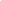 Цели освоения программы базового уровня – обеспечение возможности использования математических знаний и умений в повседневной жизни и возможности успешного продолжения образования по специальностям, не связанным с прикладным использованием математики. Внутри этого уровня выделяются две различные программы: компенсирующая базовая и основная базовая. Компенсирующая базовая программа содержит расширенный блок повторения и предназначена для тех, кто по различным причинам после окончания основной школы не имеет достаточной подготовки для успешного освоения разделов алгебры и начал математического анализа, геометрии, статистики и теории вероятностей по программе средней (полной) общеобразовательной школы. Программа по математике на базовом уровне предназначена для обучающихся средней школы, не испытывавших серьезных затруднений на предыдущего уровня обучения. Обучающиеся, осуществляющие обучение на базовом уровне, должны освоить общие математические умения, необходимые для жизни в современном обществе; вместе с тем они получают возможность изучить предмет глубже, с тем чтобы в дальнейшем при необходимости изучать математику для профессионального применения.Примерные программы содержат сравнительно новый для российской школы раздел «Вероятность и статистика». К этому разделу относятся также сведения из логики, комбинаторики и теории графов, значительно варьирующиеся в зависимости от типа программы.Во всех примерных программах большое внимание уделяется практико-ориентированным задачам. Одна из основных целей, которую разработчики ставили перед собой, – создать примерные программы, где есть место применению математических знаний в жизни. При изучении математики большое внимание уделяется развитию коммуникативных умений (формулировать, аргументировать и критиковать), формированию основ логического мышления в части проверки истинности и ложности утверждений, построения примеров и контрпримеров, цепочек утверждений, формулировки отрицаний, а также необходимых и достаточных условий. В зависимости от уровня программы больше или меньше внимания уделяется умению работать по алгоритму, методам поиска алгоритма и определению границ применимости алгоритмов. Требования, сформулированные в разделе «Геометрия», в большей степени относятся к развитию пространственных представлений и графических методов, чем к формальному описанию стереометрических фактов. 